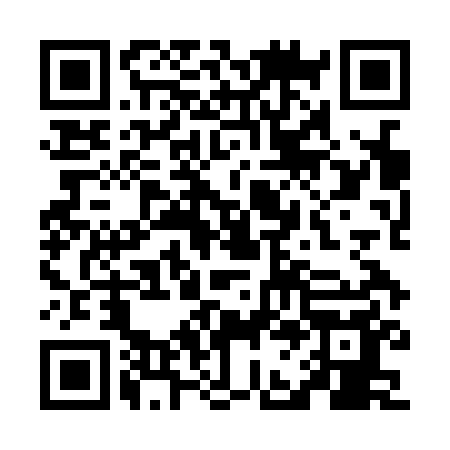 Prayer times for San Carlos de Bariloche, ArgentinaWed 1 May 2024 - Fri 31 May 2024High Latitude Method: NonePrayer Calculation Method: Muslim World LeagueAsar Calculation Method: ShafiPrayer times provided by https://www.salahtimes.comDateDayFajrSunriseDhuhrAsrMaghribIsha1Wed6:598:331:424:286:518:192Thu7:008:341:424:276:508:183Fri7:018:351:424:266:498:174Sat7:028:361:424:256:478:165Sun7:038:371:424:246:468:156Mon7:048:381:424:236:458:147Tue7:048:391:424:226:448:138Wed7:058:401:424:216:438:129Thu7:068:411:424:206:428:1110Fri7:078:421:424:196:418:1011Sat7:088:431:424:196:408:1012Sun7:098:441:424:186:398:0913Mon7:098:451:424:176:388:0814Tue7:108:461:424:166:378:0715Wed7:118:471:424:156:368:0616Thu7:128:481:424:156:358:0617Fri7:138:491:424:146:348:0518Sat7:138:501:424:136:338:0419Sun7:148:511:424:136:328:0420Mon7:158:511:424:126:328:0321Tue7:168:521:424:116:318:0222Wed7:168:531:424:116:308:0223Thu7:178:541:424:106:308:0124Fri7:188:551:424:106:298:0125Sat7:198:561:424:096:288:0026Sun7:198:571:424:096:288:0027Mon7:208:581:424:086:277:5928Tue7:218:581:434:086:277:5929Wed7:218:591:434:076:267:5930Thu7:229:001:434:076:267:5831Fri7:229:011:434:076:257:58